Přepravní opatřeníVěc: 	Omezení dopravy v Litovli  Z důvodu pokračujících stavebních prací na rekonstrukci silnice II/449 v Litovli dojde v termínu od 30. 4. 2023 do 18. 6. 2023 k úplné uzavírce – mimo bus na ul. Olomoucká směrem na Chořelice. Stejně jako v etapě předchozí nebude obsluhovaná zastávka Litovel,,Palackého ve stávající poloze, ale bude přemístěna do tří náhradních prostorů k označníkům umístěných na ul. Nádražní a do blízkosti okružní křižovatky na ul. Svatoplukova a na ul. Olomoucká.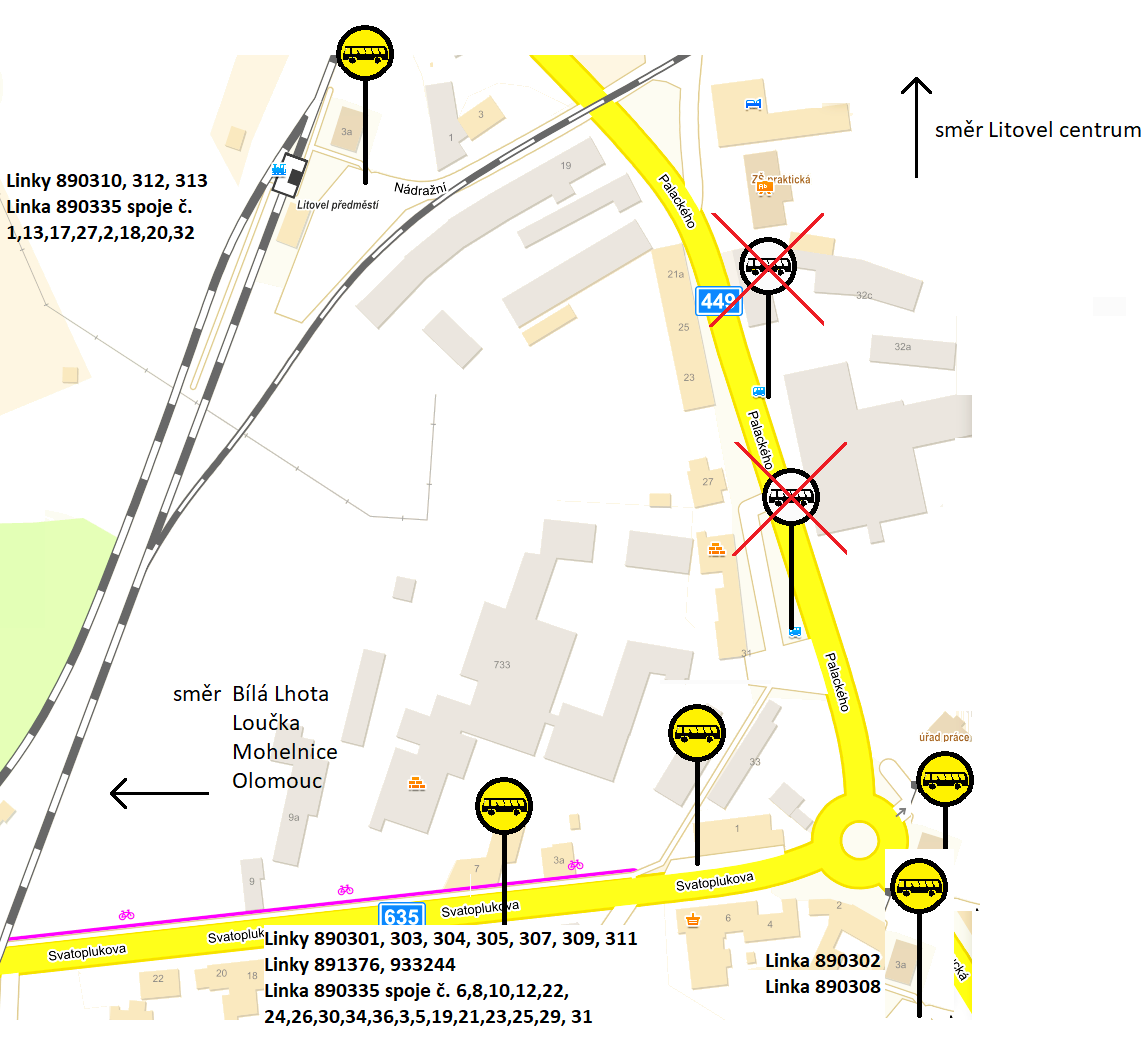 